Санаторно-курортное  учреждение профсоюзов Республики Бурятия  «БАЙКАЛКУРОРТ»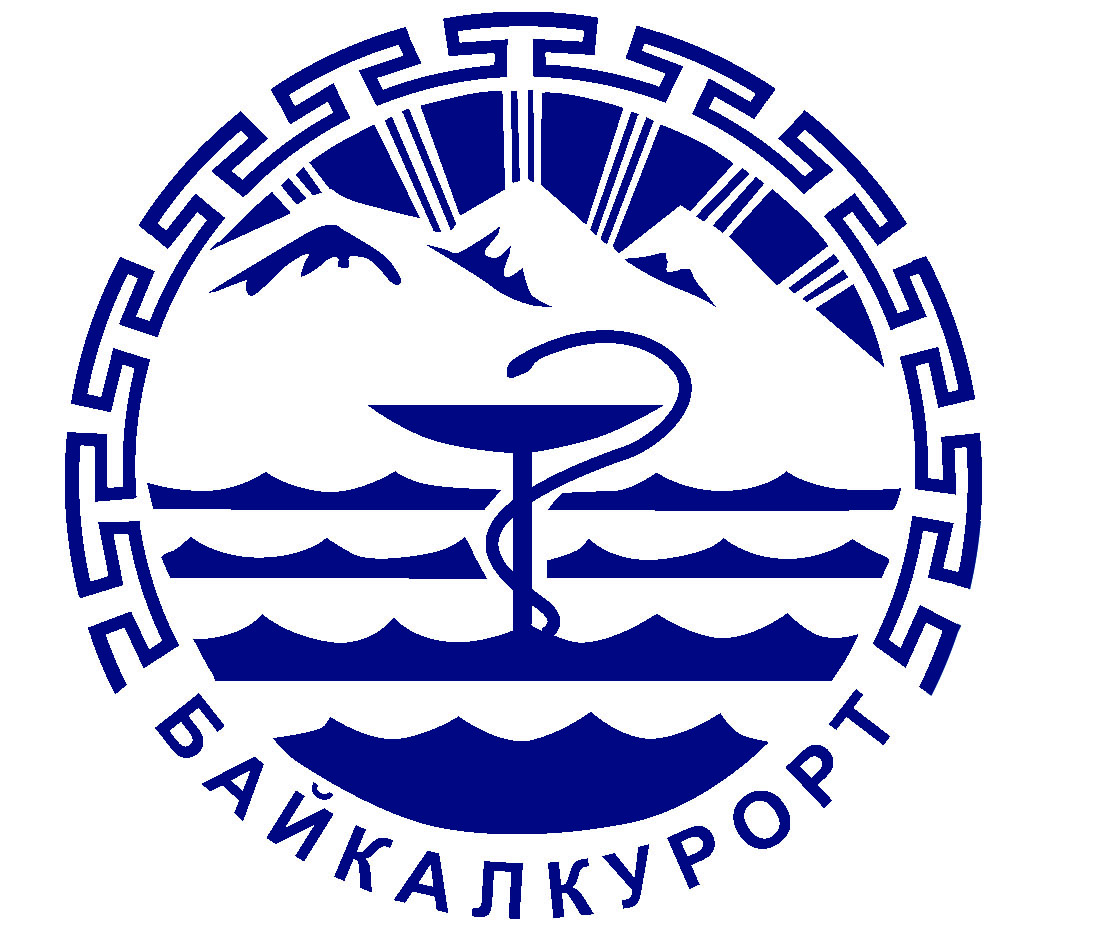 ЦЕНЫ НА ПУТЕВКИ СО СКИДКОЙ 20%ДЛЯ ПЕНСИОНЕРОВс 09 января по 31 мая 2018 годСкидки предоставляются для физических лицза наличный расчет при предъявлении пенсионного удостоверения и достижения пенсионного возрастаСКУП РБ «БАЙКАЛКУРОРТ»г. Улан-Удэ, ул. Коммунистическая, 49, тел./факс: (3012) 21-61-69, 21-59-68cайт:  http://baikalkurortrb.ru     e-mail: narshan@rambler.ruКурорт «ГОРЯЧИНСК»Цены на санаторно-курортные и оздоровительные путевкидля пенсионеров со скидкой 20% от основного прайсас 09 января  по 31 мая 2018г.Цены со скидкой 20% от основного прайса*Путевка включает в себя:1. Проживание согласно выбранной категории номера;2. Диетическое 5-ти разовое питание (6-ти разовое питание по назначению врача);3. Лечение по назначению врача (обязательно наличие санаторно-курортной карты).**Путевка на оздоровительный отдых включает в себя:1. Проживание в номере согласно выбранной категории;2. Диетическое 5-ти разовое питание;3. Оздоровительные процедуры: Диетотерапия, Климатолечение, Терренкур.   Путевка на оздоровительный отдых: срок лечения от 1 сутокКурорт «Горячинск»: Республика Бурятия, Прибайкальский районс. Горячинск, ул. Октябрьская, 9, тел./факс: (30144) 55-195, 55-135, +79243923009 e-mail: gor.kurort03@gmail.comсанаторий «ГОРЯЧИНСК» - заболевания костномышечной системы и соединительной ткани, нервной системы,  кожи и подкожной клетчатки,  органов дыхания,  гинекологические, андрологические, санаторий «ГОРЯЧИНСК» - заболевания костномышечной системы и соединительной ткани, нервной системы,  кожи и подкожной клетчатки,  органов дыхания,  гинекологические, андрологические, санаторий «ГОРЯЧИНСК» - заболевания костномышечной системы и соединительной ткани, нервной системы,  кожи и подкожной клетчатки,  органов дыхания,  гинекологические, андрологические, санаторий «ГОРЯЧИНСК» - заболевания костномышечной системы и соединительной ткани, нервной системы,  кожи и подкожной клетчатки,  органов дыхания,  гинекологические, андрологические, санаторий «ГОРЯЧИНСК» - заболевания костномышечной системы и соединительной ткани, нервной системы,  кожи и подкожной клетчатки,  органов дыхания,  гинекологические, андрологические, санаторий «ГОРЯЧИНСК» - заболевания костномышечной системы и соединительной ткани, нервной системы,  кожи и подкожной клетчатки,  органов дыхания,  гинекологические, андрологические, санаторий «ГОРЯЧИНСК» - заболевания костномышечной системы и соединительной ткани, нервной системы,  кожи и подкожной клетчатки,  органов дыхания,  гинекологические, андрологические, санаторий «ГОРЯЧИНСК» - заболевания костномышечной системы и соединительной ткани, нервной системы,  кожи и подкожной клетчатки,  органов дыхания,  гинекологические, андрологические, санаторий «ГОРЯЧИНСК» - заболевания костномышечной системы и соединительной ткани, нервной системы,  кожи и подкожной клетчатки,  органов дыхания,  гинекологические, андрологические, Категория номераЦена указана в рублях на 1человека за 1 суткиЦена указана в рублях на 1человека за 1 суткиЦена указана в рублях на 1человека за 1 суткиЦена указана в рублях на 1человека за 1 суткиЦена указана в рублях на 1человека за 1 суткиЦена указана в рублях на 1человека за 1 суткиЦена указана в рублях на 1человека за 1 суткиЦена указана в рублях на 1человека за 1 суткиКатегория номераПутевка* (питание, проживание, лечение)Путевка* (питание, проживание, лечение)Путевка* (питание, проживание, лечение)Путевка* (питание, проживание, лечение)Путевка на оздоровительный отдых** (питание, проживание)Путевка на оздоровительный отдых** (питание, проживание)Путевка на оздоровительный отдых** (питание, проживание)Путевка на оздоровительный отдых** (питание, проживание)Категория номера1койко/день10 дней12 дней15 дней1койко/день10 дней12 дней15 дней1-но местный (душ, санузел)       корпус № 1,3, 4-пансионат280028000336004200019201920023040288001-но местный (санузел, душ на секцию)             корпус № 5, 10248024800297603720016001600019200240002-х местный номер (санузел, душ)               корпус № 2, 3, 11264026400316803960017601760021120264002-х местный номер в секции (санузел на 5 человек, душ на корпус)                    корпус № 7208020800249603120012001200014400180002-х местный номер в секции (санузел, душ на 4 человека)                                                                                                корпус № 4, 10220022000264003300013201320015840198002-х местный номер в секции (санузел, душ на 5 человек)                                             корпус № 5209620960251523144012161216014592182403-х местный номер (санузел, душ)                       корпус № 11224022400268803360013601360016320204003-х местный номер в секции (санузел, душ на 5 человек)                                                              корпус № 5204020400244803060011601160013920174003-х местный номер в секции (санузел на 5 человек, душ на корпус)                    корпус № 7200020000240003000011201120013440168002-х местный 2-х комнатный номер (санузел, подвесной душ)                  корпус № 1, 10252825280303363792016481648019776247202-х местный полулюкс               корпус № 4-пансионат, основное место29602960035520444002080208002496031200дополнительное место22402240026880336001360136001632020400Полулюкс семейный    (проживание, питание, лечение  2 человек)             корпус № 10                                   476047600571207140030003000036000450002-х местный номер повышенной комфортности  корпус № 0,2,11 основн. место30403040036480456002160216002592032400дополнительное место228022800277603420014001400016800210001 койко/день10 дней12 дней15 днейЛечение 88088001056013200Питание 640640076809600Завтрак- 175руб., Обед-270руб., Ужин-195р.